つみたてNISAキャラクター「つみたてワニーサ」使用規定平成30年６月20日つみたてNISAキャラクター「つみたてワニーサ」は、つみたてNISAの普及推進のため、金融庁とNISA推進連絡協議会が制作したキャラクターです。「つみたてワニーサ」は、本規定に従い使用する限り、自由使用が認められています。※７月を目途に、つみたてワニ―サのイラストバリエーションを増加させる予定です。その際に、本規定についても改定を予定しております。１．「つみたてワニーサ」の使用について（１）金融庁提供のデザイン、指定色に限り使用を許可する（別紙１参照）。デザインを変形しての使用、デザインの縦横の比率を変更しての使用はしないこと。なお、金融庁提供デザインのシルエット利用は可能とする。（２）上記以外のデザインについては、金融庁へ事前に承認申請を行うこととし（３．デザイン承認申請について参照）、金融庁の許可があったものに限り、使用可能とする。（３）本規定に則った内容であれば、キャラクターに吹き出しをつけた利用を可能とする。（３）本規定に抵触する恐れのある使用案件は、金融庁へ事前の承認申請を行い、使用の許可を得ること。２．使用上の禁止事項（１）つみたてNISA及び家計の安定的な資産形成に関係のない内容で使用すること。（２）特定の個人、団体、商品等の推奨、支援をするような誤解を与える、または与える恐れのある内容で使用すること。（３）法令及び公序良俗に反する、又は反する恐れのある内容で使用すること。（４）他の名称で使用すること。（５）イメージやキャラクター性を損なわせる発言をさせること。（６）特定のイメージ付けや性格付けを行わないこと。（７）部分的使用、又は一部分を省略して使用すること。（８）その他著しく不適当な使用をすること。　　例×「つみたてNISAは、××銀行で。」と発言させること。×「つみたてワニーサ」の顔が隠れるデザインにすること。〇「つみたてワニーサ」に、つみたてNISAの制度説明をさせること。〇金融機関のキャラクター等と会話をさせること。３．デザイン承認申請について（１）承認申請を行う場合、以下の書類を郵送及び電子メールで提出すること。郵送封筒及び電子メールのタイトルには、「つみたてワニーサデザイン申請」と記載することとする。　　　・使用承認申請書（別添２）　　　・企画書（A4、様式自由、承認申請対象デザイン及び使用例等を記載）（郵送先）　　〒100-8967 東京都千代田区霞が関３丁目２−１ 中央合同庁舎第７号館総務企画局政策課総合政策室　　　　　　　　電話番号：03－3506-6000（内線　3182、3716）（電子メールアドレス）　　nisa2017@fsa.go.jp（２）承認されたデザインの制作物は、金融庁・NISA推進連絡協議会も使用できることとする。４．その他留意事項（１）当キャラクターの使用が、著しく不適当であると金融庁・NISA推進連絡協議会が判断した場合は、指示に従い、変更または使用を中止すること。（２）使用者は、本規定に反する、又は反する恐れのある当キャラクターの使用により、第三者間で紛争等が生じた場合は、使用者の一切の責任と費用負担において、当該紛争を解決すること。つみたてワニーサデザイン１．指定色カラー　　　　　　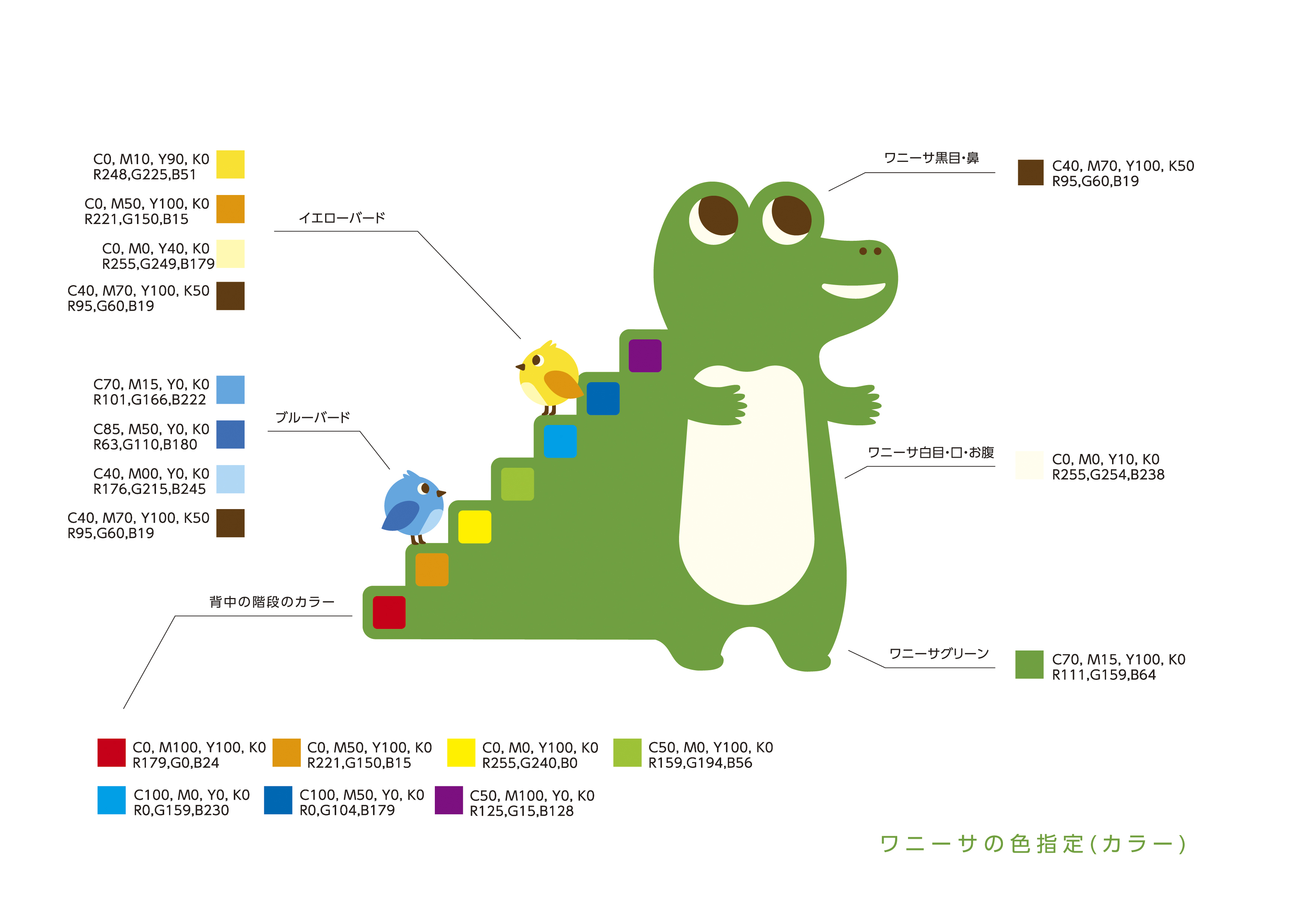 白黒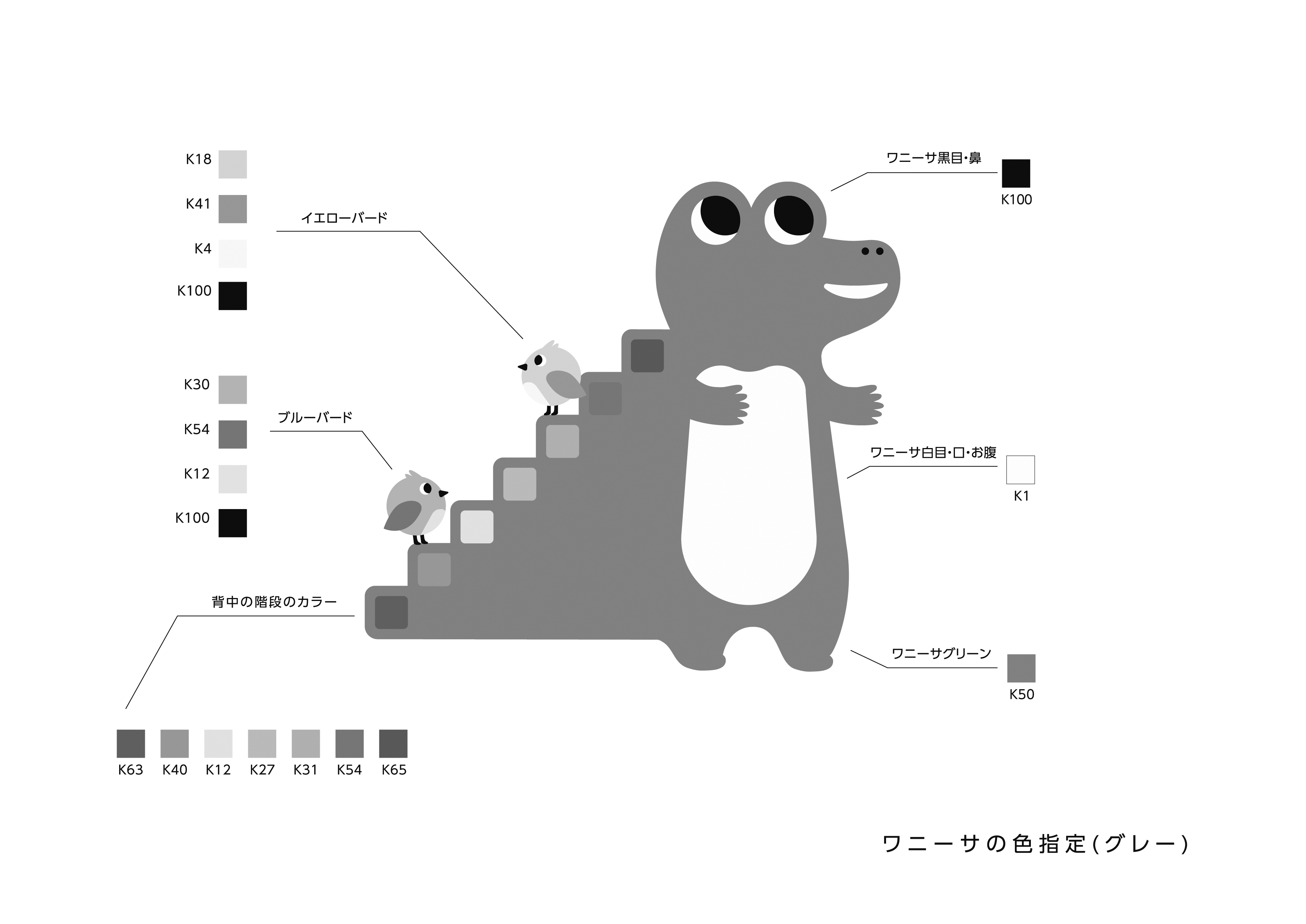 ２．つみたてワニーサデザイン（１）つみたてワニーサ+紹介文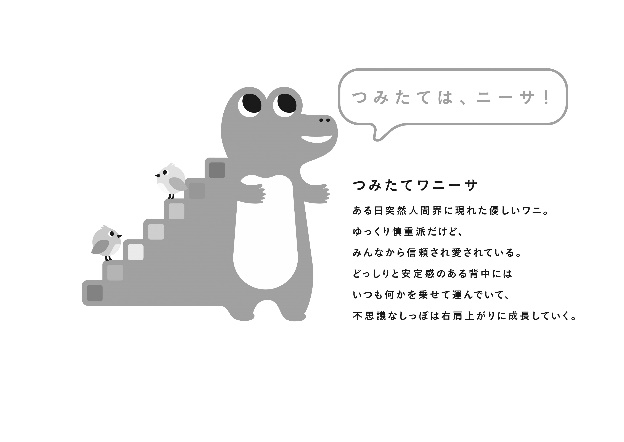 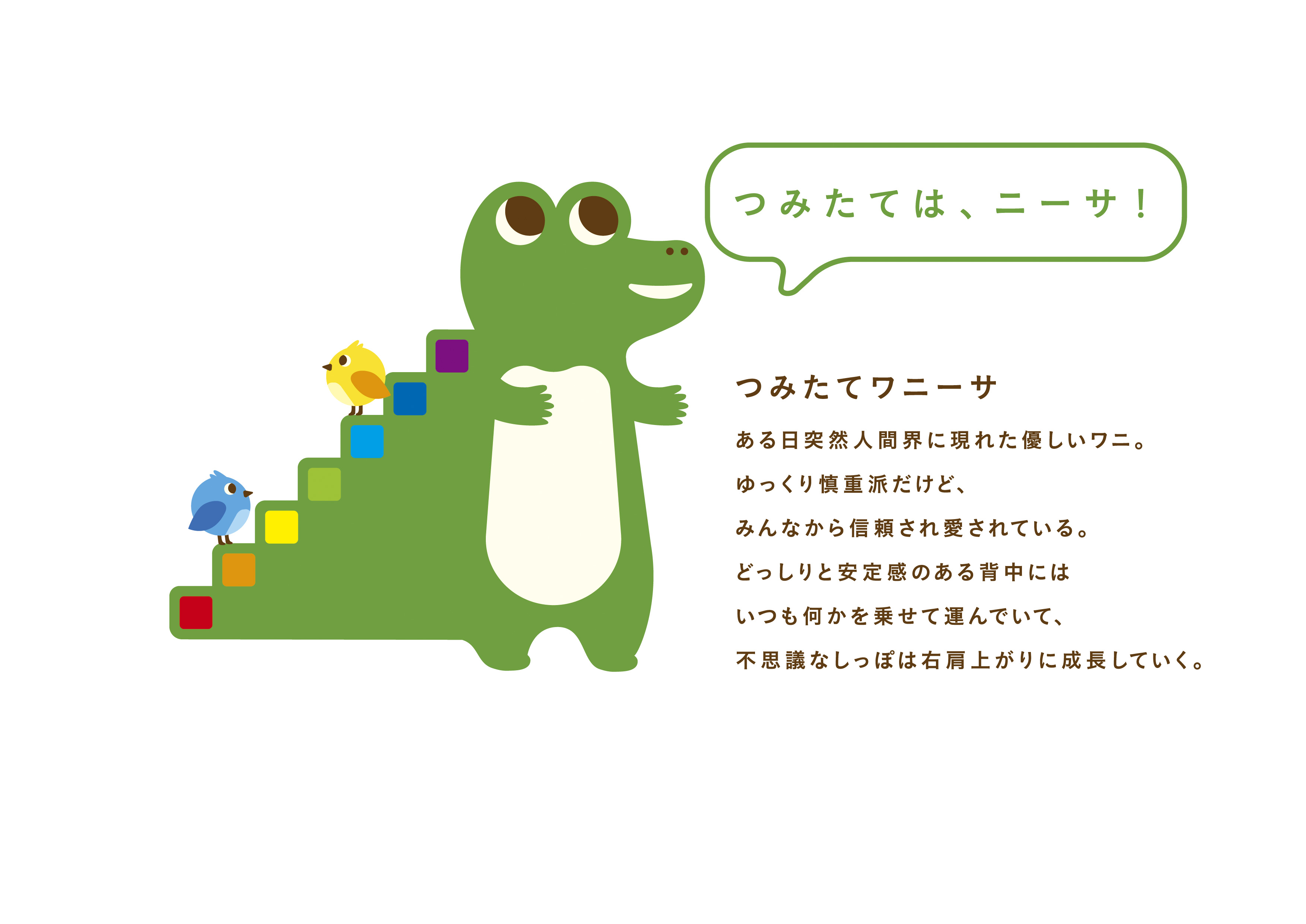 （２）つみたてワニーサ本体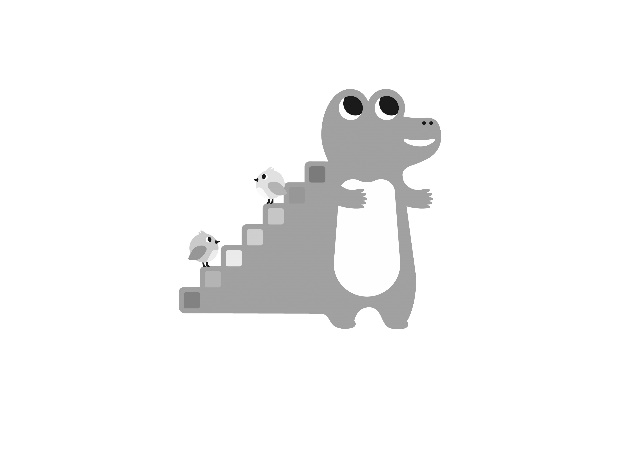 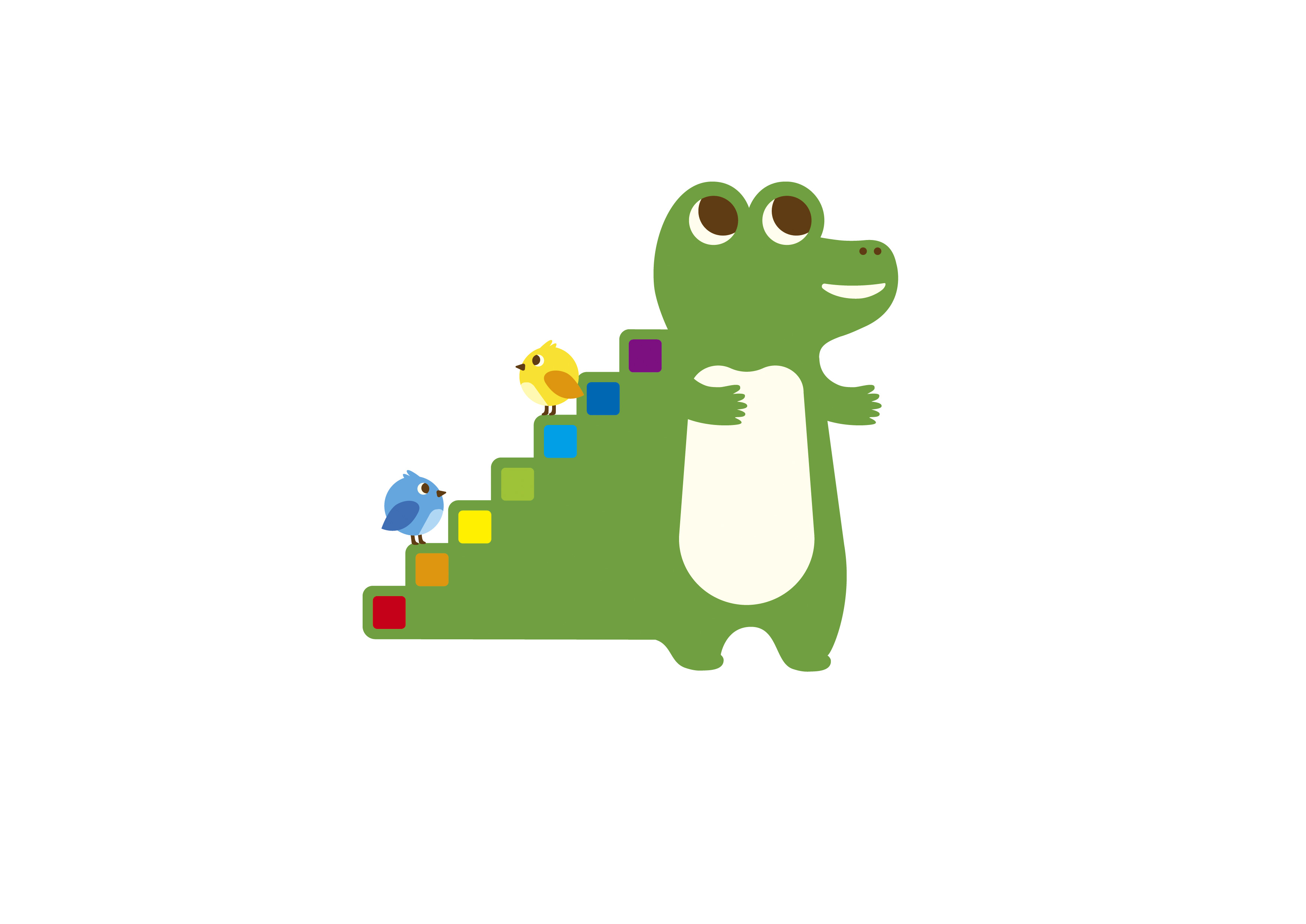 年　　　月　　　日つみたてワニーサ使用承認申請書　（申請者） 　住所： 　名前： 　　連絡先：下記のとおり、金融庁提供デザイン以外のつみたてワニーサの使用を検討しており、申請いたします記１．使用目的２．使用方法３．使用希望デザイン　　別添企画書参照以上